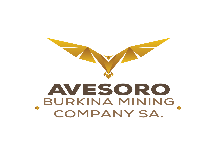 Un pont d’or à votre carrière……Avesoro Job’s OpportunitiesPour accompagner le développement du Groupe AVESORO, sa filiale Burkina Mining Compagnie SA, en charge du Projet Minier de Youga, recherche pour sa direction Achat/Logistique en pleine croissance :DEUX (02) ACHETEURS (H/F)SITE MINIER DE YOUGADescription du posteSous la responsabilité du Manager du département Achat, vous serez en charge, pour satisfaire les besoins des services opérationnels, de mettre en œuvre dans un contexte internationalisé le processus d’achat dans son intégralité tout en étant attentif au suivi de la procédure interne, au respect des délais et à l’optimisation des coûts ainsi que de la qualité.  Vos missions principales seront les suivantes :Appel d’Offre : participe à l’élaboration du cahier des charges et son suivi (révision)Choix des fournisseurs : consultation ou recherche des fournisseurs, sélection, benchmarking, négociationSuivi du processus d’achat : traitement & administration des processus d’achat sous ERPSuivi des paiement fournisseursSuivi des commandes, suivi des paiement, participe au règlement de litigeReporting : étude spécifique, renseigne les tableaux de bord du suivi des activités achatProfil requis des candidat(e)sFormation supérieure Filière Achat – au minimum BAC + 3Expérience acquise, au minimum 5 ans, dans un département Achat International, idéalement secteur minier ou industriel.Bonne connaissance de la chaine d’approvisionnement, gestion des achats et stocks, idéalement acquise dans secteur minier (connaissance techniques des équipements)Très bonne maitrise Pack Office (Excel), recherche sur Internet et maitrise d’un ou plusieurs ERP spécifiquesProactif, dynamique, rigoureux, sens aigu de l’éthique et de la discrétion, disponibleSens du travail en équipe et de la gestion des priorités dans un environnement très mouvantExcellent relationnel / Maitrise parfaite du Français et bonne connaissance Anglais professionnelConditions du poste :Poste à pourvoir :  	ASAPStatut : 	CADRE – CDILocalisation : 	Mine de YougaOrganisation ;	Cycle de Rotation (10j/4j ou 5j/2)Spécificités : 	Prise en charge hébergement, repas et transport – PrévoyanceDépôt des dossiers de candidature Merci de faire parvenir par MAIL EXCLUSIVEMENT, avant le 31/12/17, votre dossier de candidature, sous la référence ACHAT02, qui comprendra :Curriculum Vitae (Français et Anglais)Lettre de motivation, en indiquant vos prétentions (Français et Anglais)Copie d’une pièce d’identitéÉventuellement, copie de tout document que vous souhaitiez soumettre dans l’intérêt de votre candidature, notamment recommandations, diplômes.à l’adresse suivante :                        BF.RECRUT@AVESORO.COM Pour plus d’informations, veuillez consulter le site Internetwww.avesoro.comSeuls les candidat(e)s retenu(e)s seront contactés